中职组裁判推荐操作手册使用决赛报名的用户名及密码登录大赛信息管理系统，每个项目需提交裁判推荐表或放弃声明表，推荐裁判与放弃声明二选一，一旦填写了推荐裁判申报表则无法进行放弃声明的操作，反之一旦上传了放弃声明盖章件则无法进行裁判推荐的操作，请学校谨慎操作。一、裁判推荐申报点击左侧菜单“中职裁判推荐”和“教师裁判推荐”进入栏目，默认显示所有已报名的参赛项目，点击“推荐裁判员操作”列的“”按钮进入填报页面，如下图：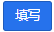 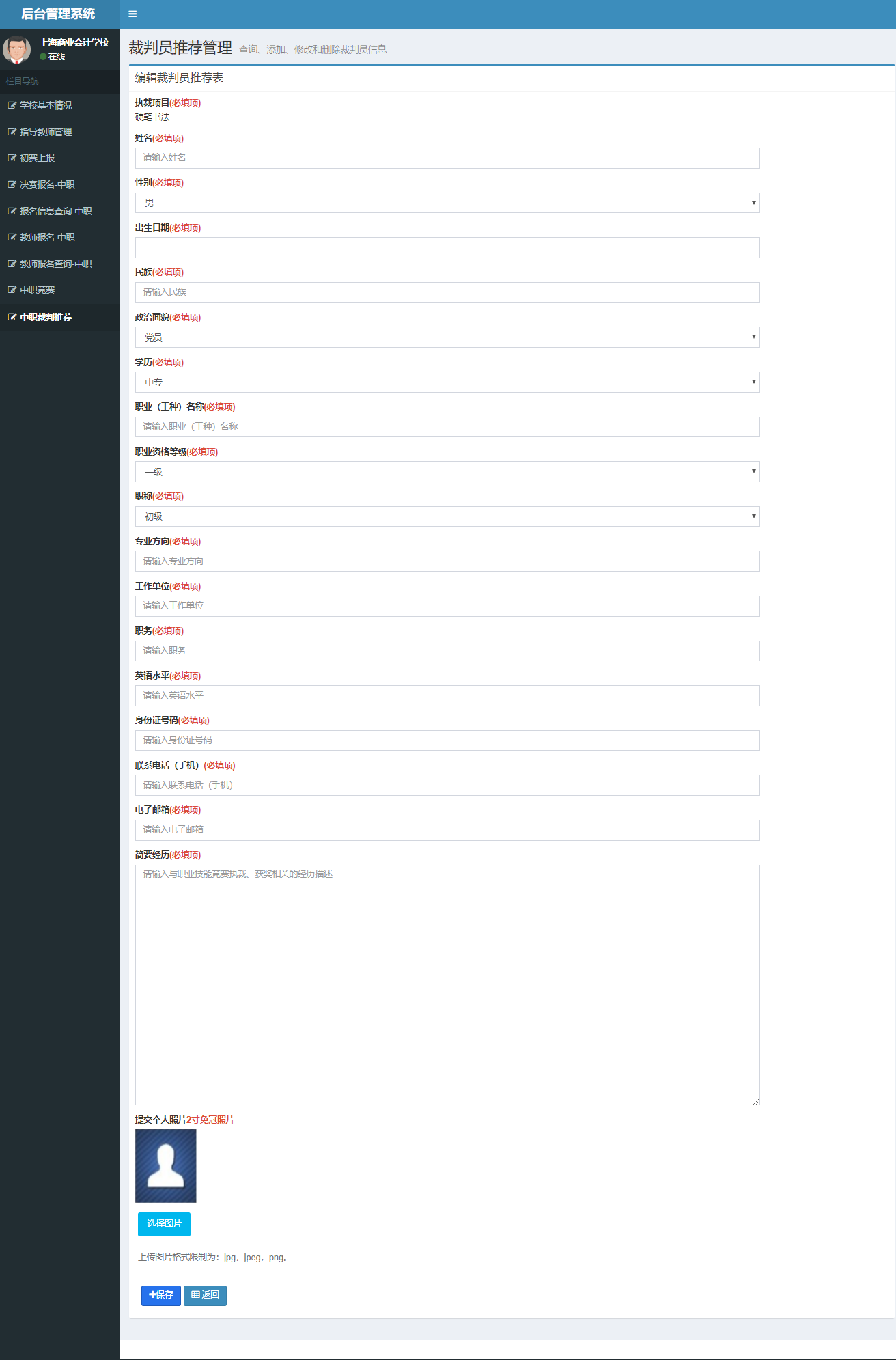 根据要求填写推荐裁判的姓名、性别、出生日期、身认证号码、职业鉴定等级等基本情况，简要描述个人经历并上传本人2寸免冠证件照，填写完毕后点击“”提交数据。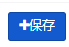 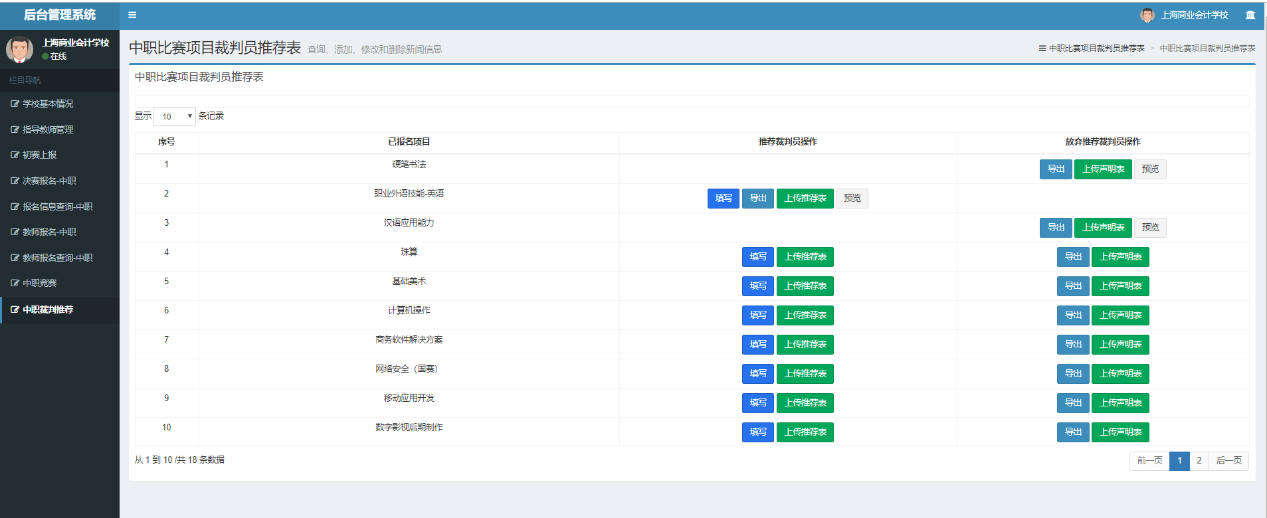 在线填报完毕后点击“”导出word推荐表至本地，并点击“”将盖章后推荐表的照片上传至系统，如下图：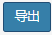 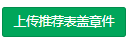 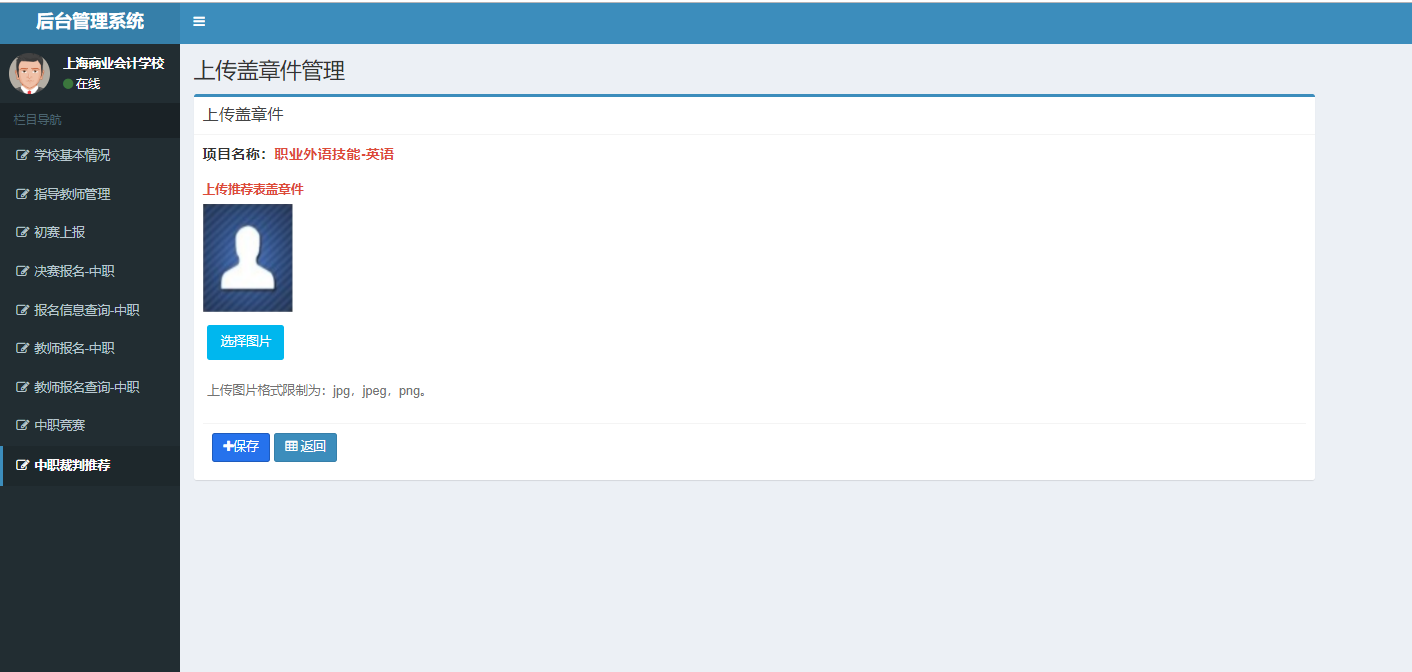 点击“”选择图片上传后，点击“”提交照片。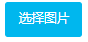 上传成功后可点击列表中“”预览已经上传成功的盖章件照片，若有误，可重新点击“”修改信息并导出推荐表后重新上传盖章件。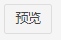 二、放弃裁判推荐点击“”导出word放弃声明表至本地，并点击“”将盖章后声明表的照片上传至系统，如下图：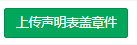 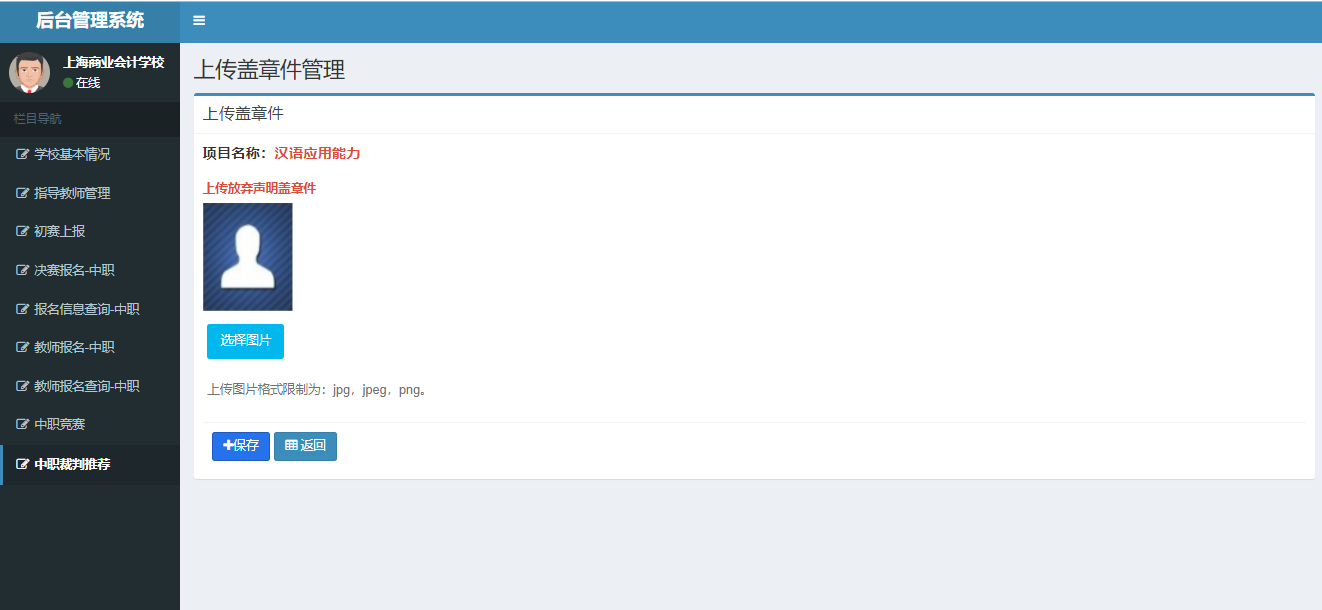 点击“”选择图片上传后，点击“”提交照片。上传成功后可点击列表中“”预览已经上传成功的盖章件照片，若有误，可重新上传盖章件。